重要文档妥善保管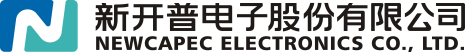 新乡学院教务系统项目一网通办-学生选课操作手册V1.0.0新开普电子股份有限公司All Rights Reserved1.电脑端选课电脑端学生选课网络环境：所有网络登录地址：https://www.xxu.edu.cn用户名：学号密码：一网通办服务大厅密码推荐浏览器：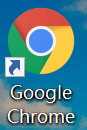 说明：1、在学校官网，点击下图红框中的“一网通办”；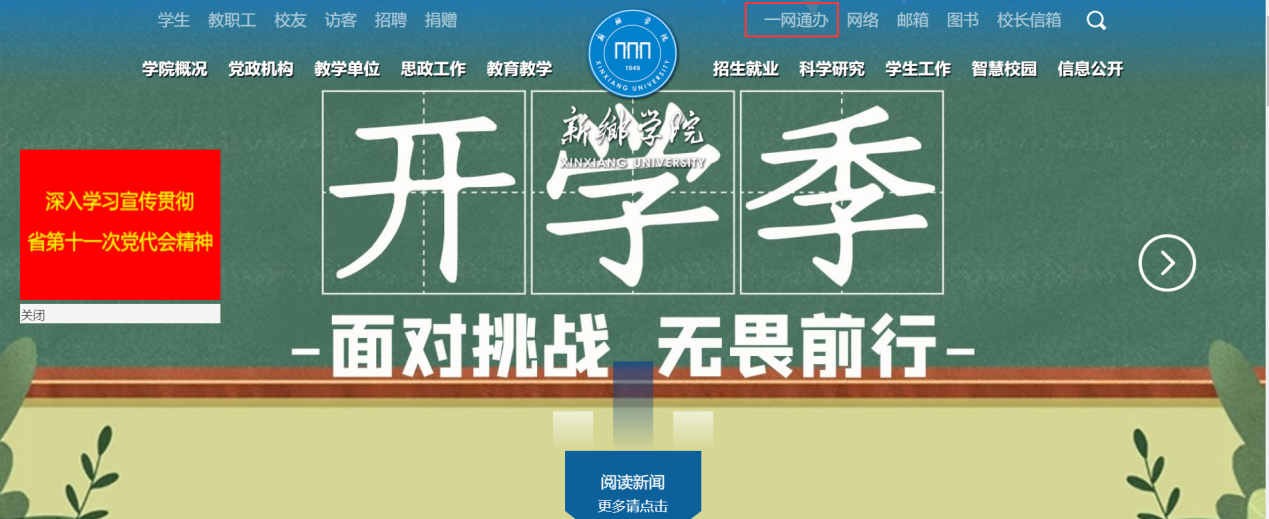                                     图1进入下图2，页面，登录账号密码；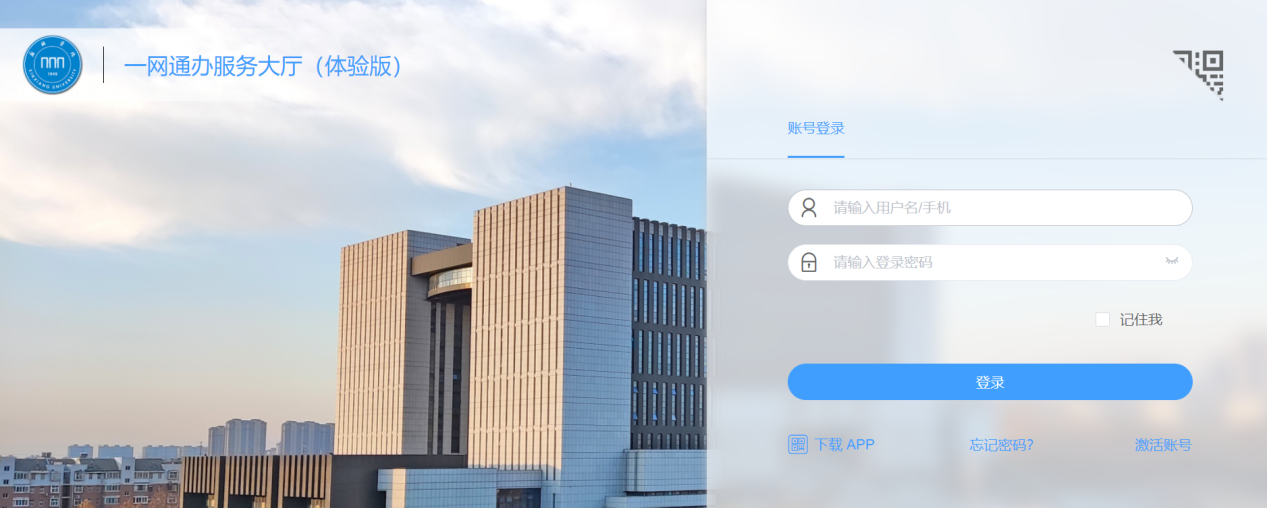                                   图23、在【服务中心 → 教务处 → 学生】页面中，点击“在线选课”进入选课页面进行选课；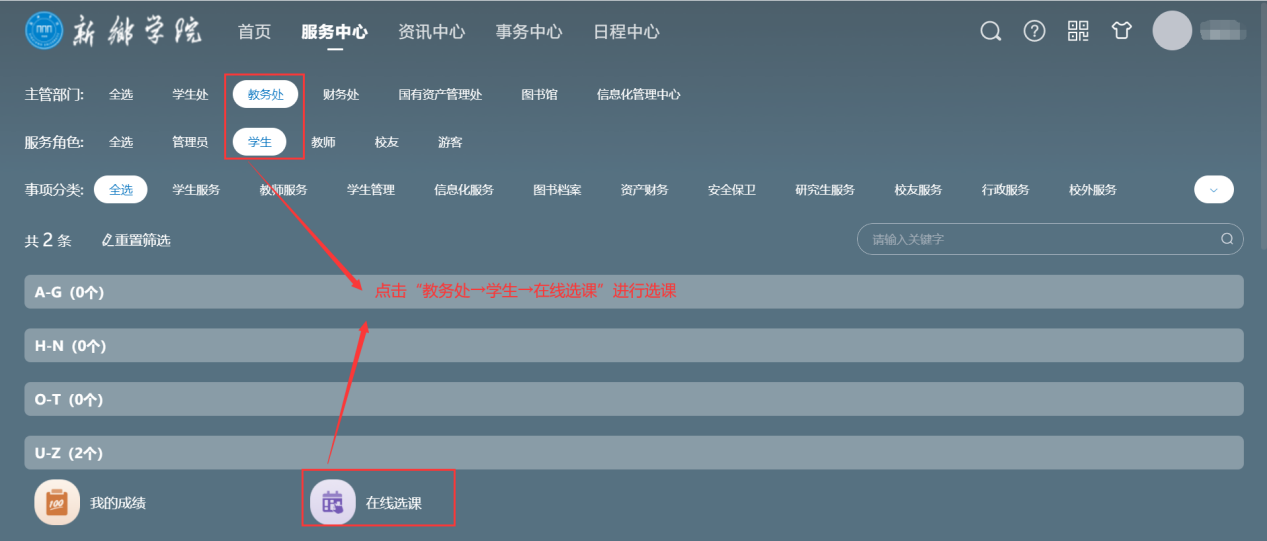                               图34、注意查看选退课开放时间、选课限制和注意事项，点击“进入选课”；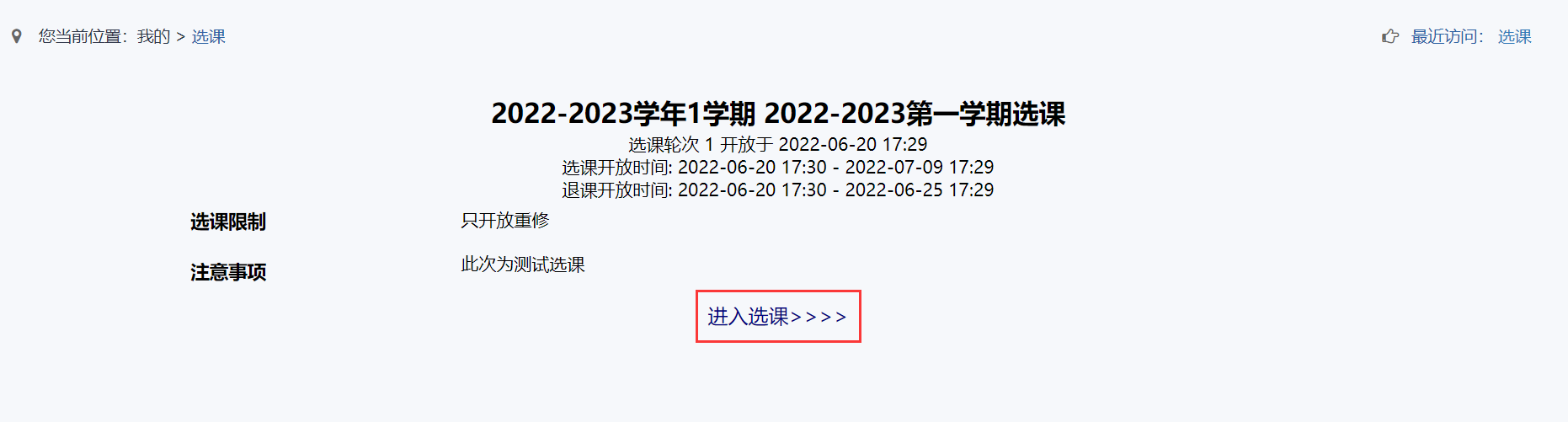                               图45、在可选课程页签，通过上方的查询条件栏找到需要选修的课程，点击“选课”；出现下图6页面说明选课成功；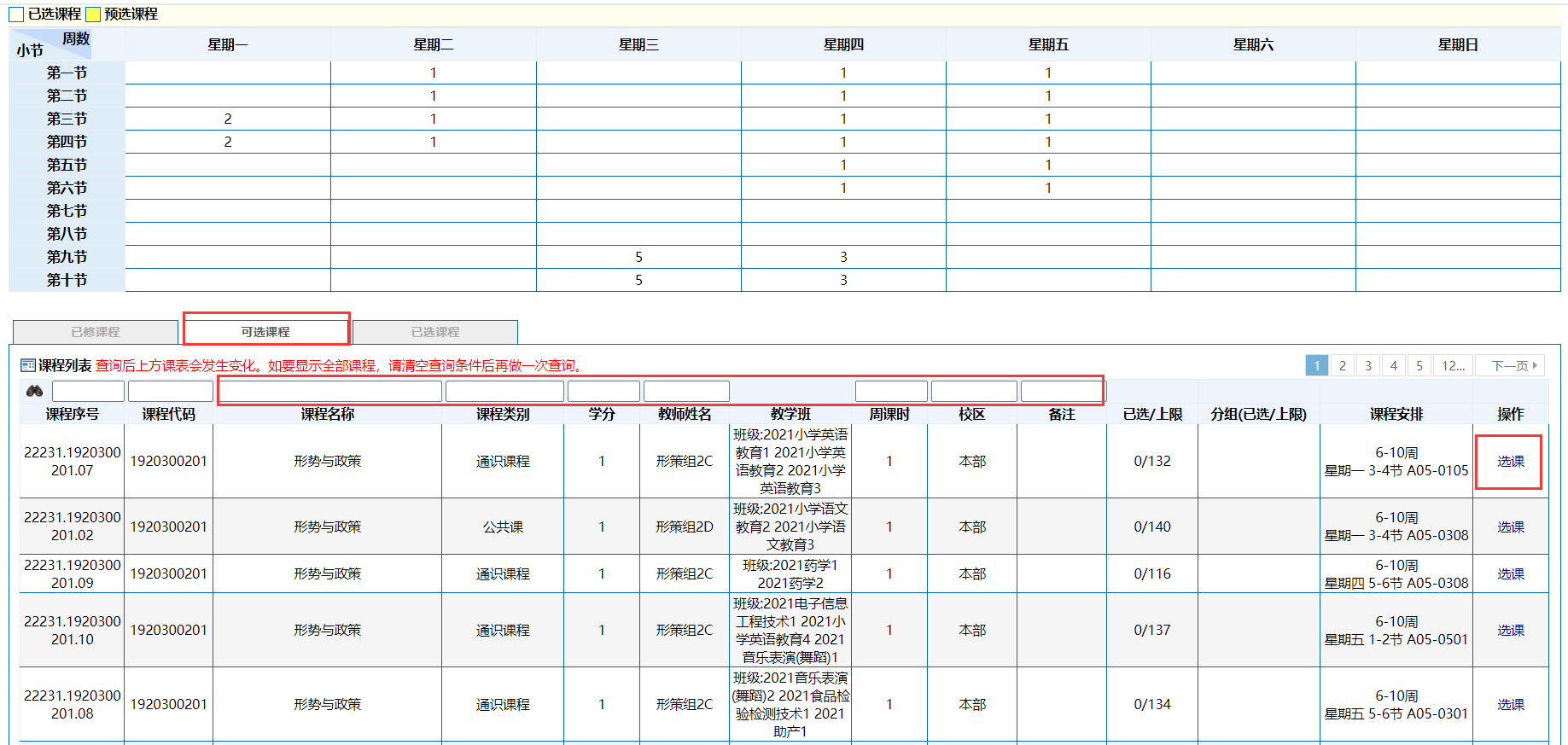                                图5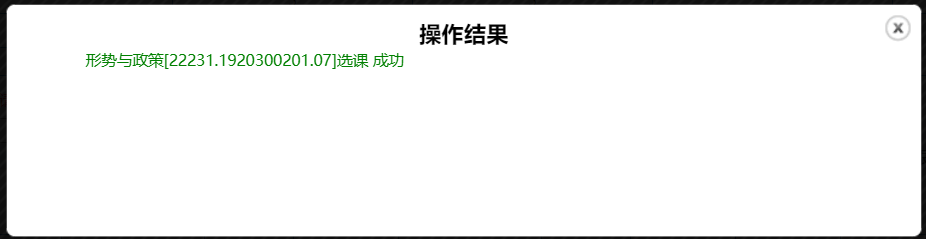                                 图66、如果有选错的课程，可以在已选课程页签进行退课。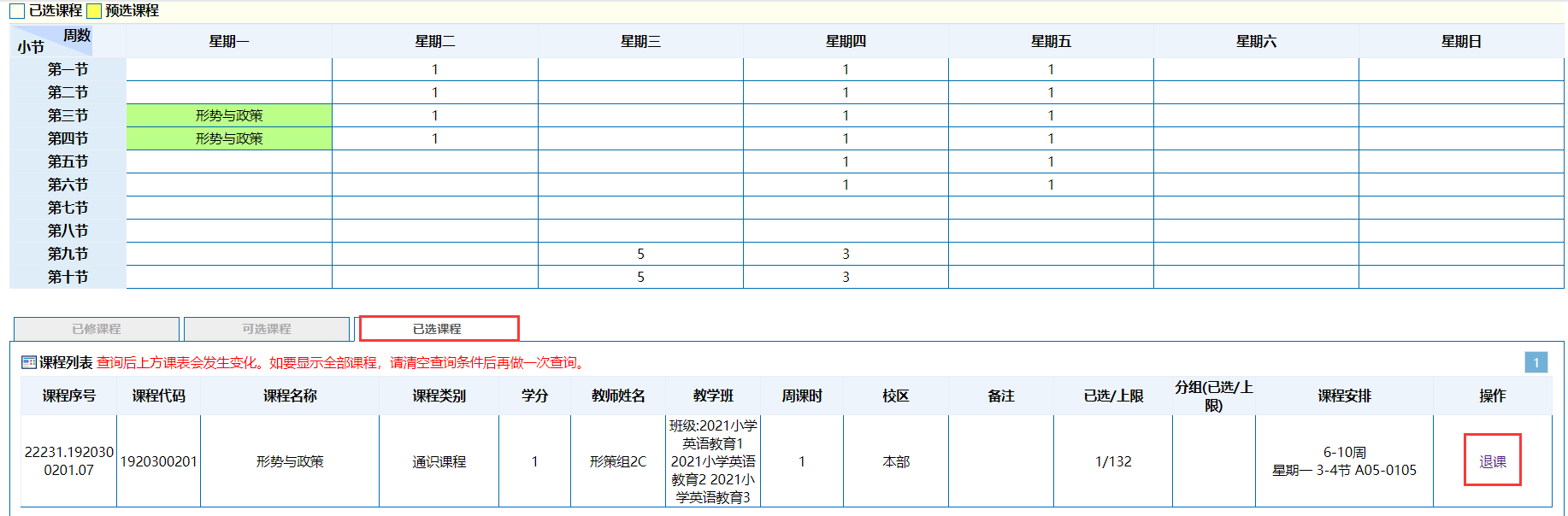                                 图72.手机端选课2.1.手机端学生选课网络环境：所有网络登录方式：新乡学院APP   APP下载方式：二维码扫描下载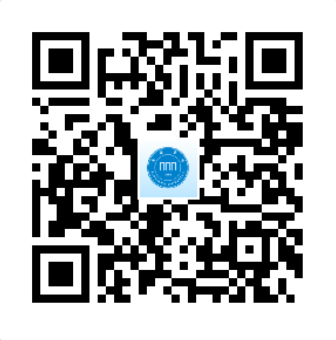 用户名：学号密码：一网通办服务大厅密码说明：1、打开新乡学院APP，输入账号密码，勾选下方的“已阅读并同意”，点击登录；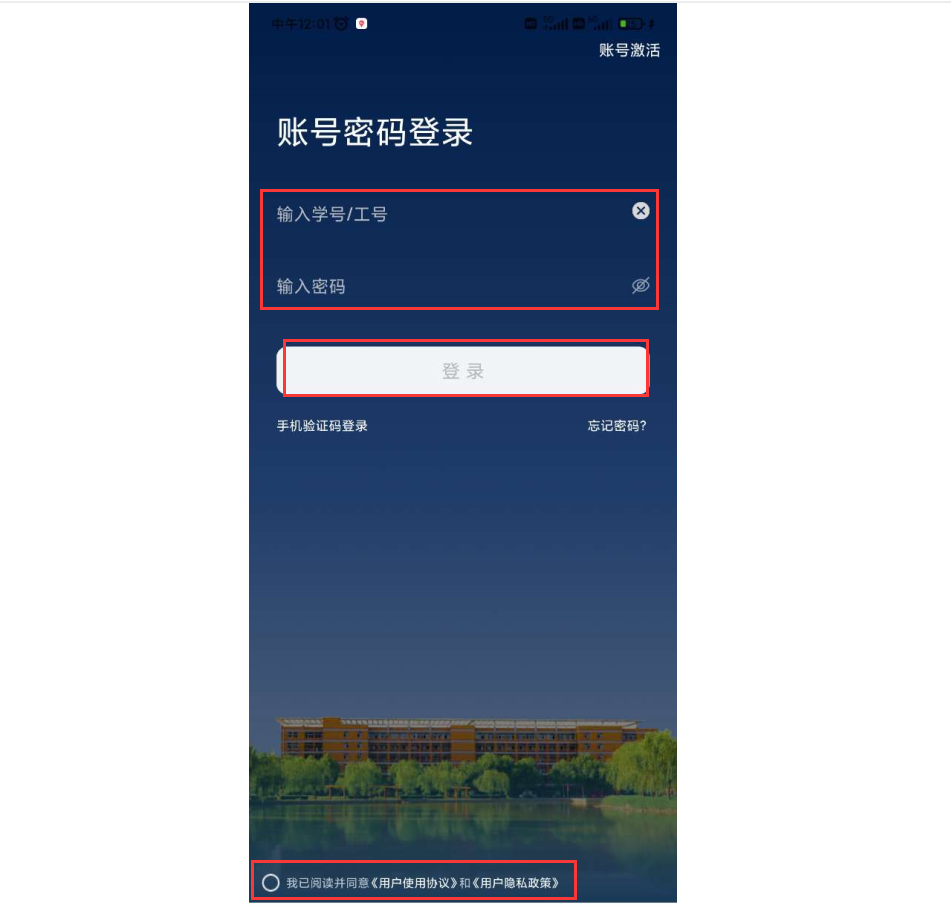                                     图12、第一次登录在首页里面点击下图的服务；使用过以后可以直接在最近服务中找到“在线选课”；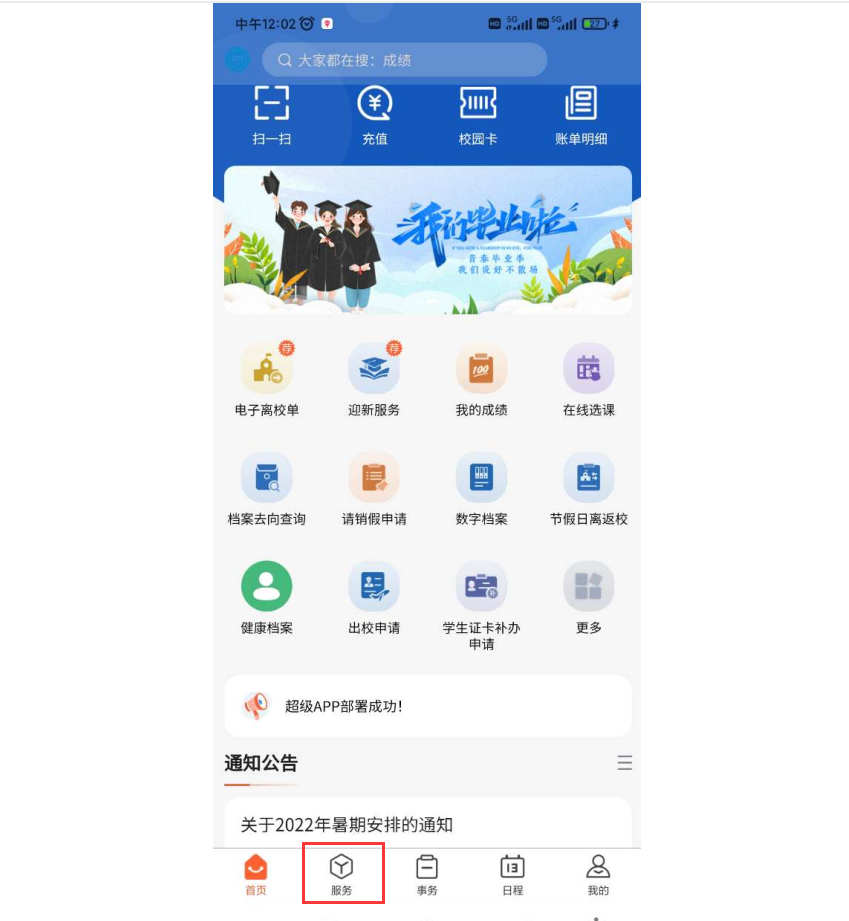                                    图23、在学习服务中找到“在线选课”，点击进入；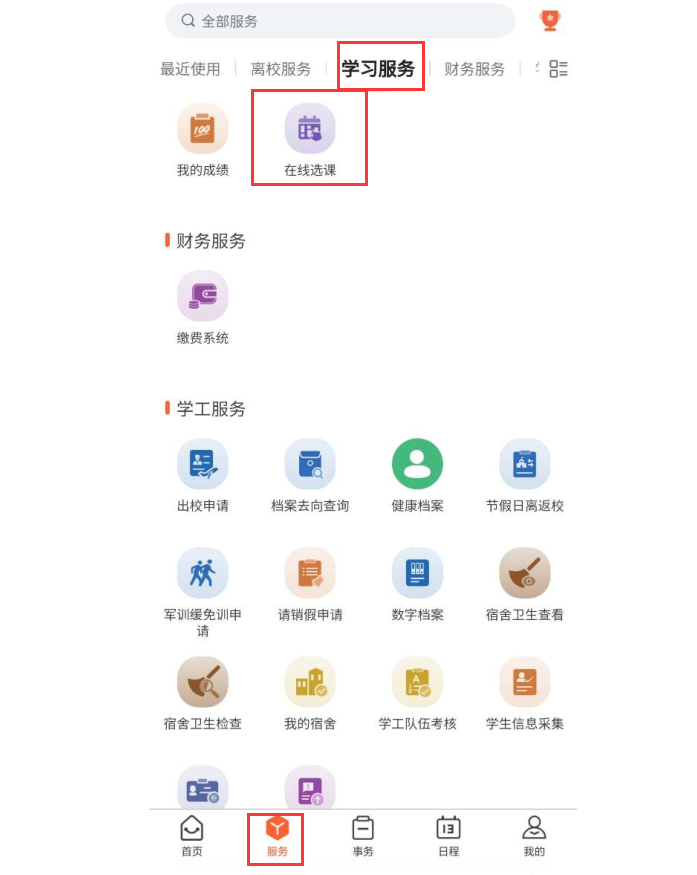 4、选课批次开放后，点击需要选择的课程进行选课。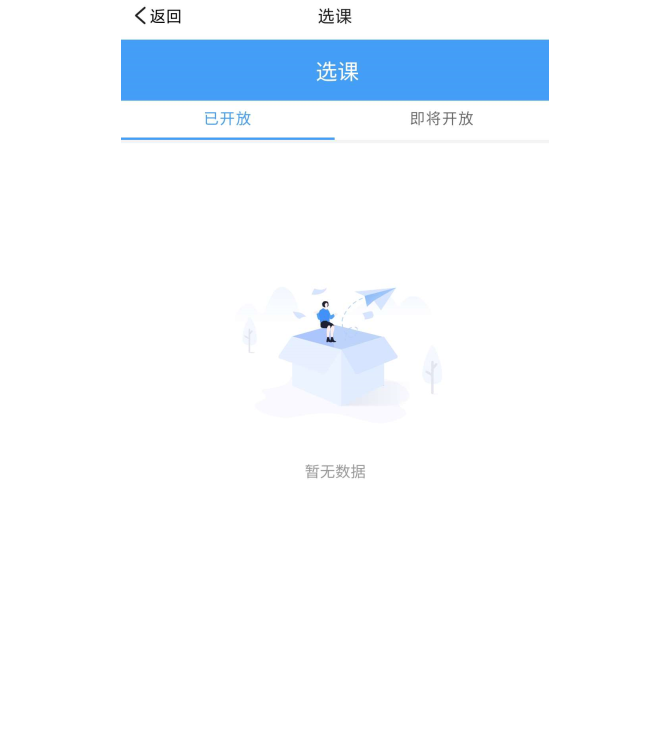 